      Fondue &bourguignonne à l’autruche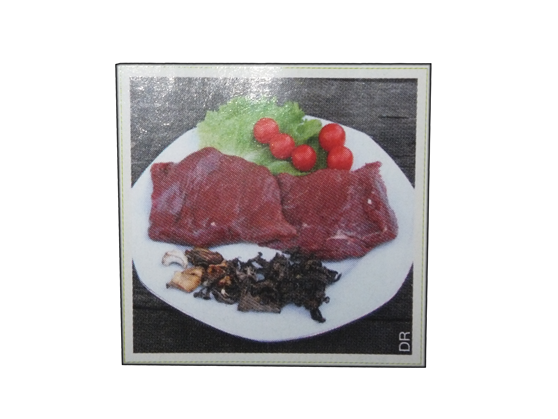 Recette provenant d’un magazine.                             Pour ne pas imprimer la page :                            Ctrl + P > sélectionner " pages : "> et enlever                              tous ce qui est écrit  > taper :  1                            sur google chrome :                            ctrl + P > selectionner                      page :  tout                                                  et taper : 